Business Requirements and Functional SpecificationsRevision History Review HistoryApprovalThese signatures confirm this document serves as the requirements for the Business Process.  SummaryProvide functional specifications to show the practices of how this Business Analyst will conduct a project. TerminologyBusiness RequirementsBusiness value/PurposeDraw up the steps involved in delivering a project and provide viable solutions. The purpose is to show the methodical  steps that are taken when a project is to be successfully implementated.Customer’s Needs The assurance the time and attention will be taken.Must have worked as an infrastructure engineer and or as a software engineer in early career Exclusive experience in business analysis of Projects involving complex infrastructure, Middleware and external facing web technology Projects Highly Experienced with Cloud Computing and leading edge Infrastructure technologies Ability to work with ambiguity and minimal direction Understands data center architectures commensurate with 7 years of experience Analysis and problem solving skills Communication Accurate and detail oriented Persistent, creative and resourceful Organized Business/Technical Writing 
Existing FunctionalityWith over 30 years in the Information Technology field, I have extensive experience in all phases of a project from feasibility through post-implementation.  As a Business Analyst utilizing the Standard Development Life-Cycle, I have been involved in the design of many applications that is complimented by the successful installation of many ERP systems including SAP, JD Edwards, BPCS, JDE, and JDA.   All processes were thoroughly developed, tested, put through an extensive quality assurance method and all to be in compliance with the Sarbanes-Oxley requirements. I excelled in supporting applications in Inventory, Supply Chain, Manufacturing, Purchasing, Order Entry, Finance and Insurance Home/Auto/Personal.Functional and System RequirementsDevelopment requirementsProvide supporting documentations and examples of professional documentation. Exhibit A.Business ApproachResearch sites and find their business practices and needs.  Understand in general the needs for the position Technical Approach
Generate an example of  Business Requirements and Functional SpecificationsProcess FlowFunctional Specifications The following are required in order to support the approach mentioned in the above process flow.Constraints, Assumptions and Caveats Assumptions
	As the project progresses all assumptions will gathered an specified.Restrictions and ConstraintsAs the project progresses all Restrictions and Constraints will gathered an specified.Unknown factors(Question and Answers)Questions and Answers to be gatheredBusiness Process ReviewAll business teams involved in the process will be responsible for the success of the project.  As such, each team is required to participate in the process flow review and testing.  Note that the list below is subject to change. Roles and ResponsibilitiesBusiness Analyst
Communicate to the business the status and progress of the project.Define the framework of the current processIdentify Titles and RolesDefine what services are providedIdentify all tasks Gap AnalystGather the Business RulesAssist with Technical DesignCreate Test scenariosCreate a User Acceptance Test PlanExhibitsExhibit A.Functional Specification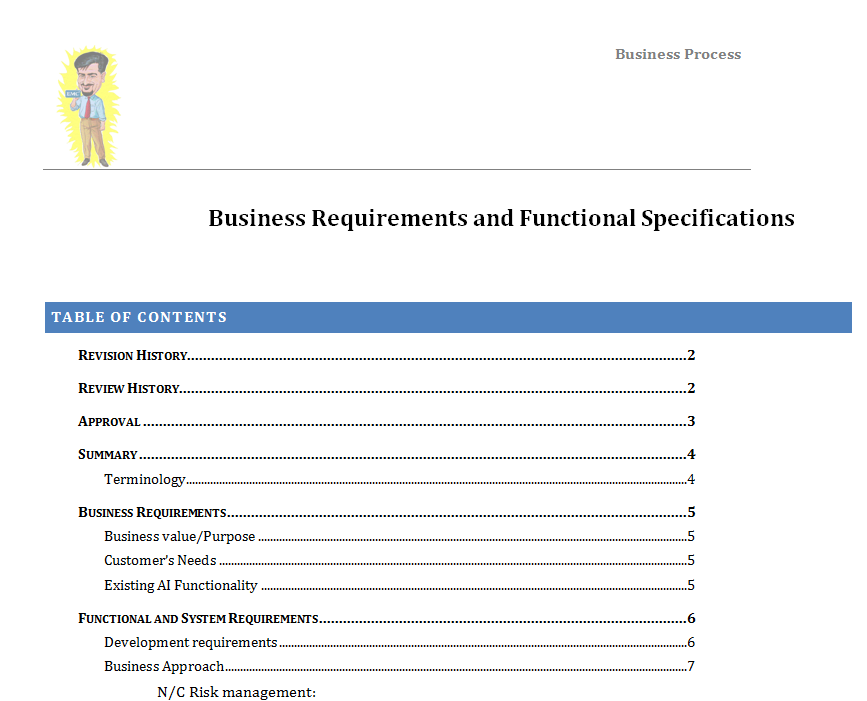 VersionDescription of ChangeAuthorDate1.0Initial DraftBill Gladwin9/14/14DateReviewerChange ConTROLVersionRole Name Signature DateSr. Business AnalystBill GladwinTermDescriptionIDOwnerDescriptionABADefine Operational Units.Narrative.A framework of the current process at hand.(As is) 
Process needed.Find out Staff involved in the process change.  Both internal to the department  and external.  Determine the Business need and problems.BBADefine StakeholdersNarrative.Titles vs Roles. Expected input risks all as part of 
your Stakeholder Analysis.  Process needed.Communication Requirements. Identify the involved parties as part of your Communication MatrixCBADefine FunctionsNarrative.By finding the identities you can determine the operational 
cost.  What services are being provided.DBADefine ProcessesNarrative.Determine what Task(s) will need to be changed or created.Process needed.What Data is used, and how it being used.What Procedures have been developedWhat infrastructure have been used or  developedEBA/PAHigh Level AnalysisNarrative.Gather information for a Gap Analysis What 
are the requirements? What, if any Case Studies have been done? 
What is the vision of the change and scope of the project? All part of 
the RFP.FBA/PADetail AnalysisNarrative.Functional and Non Functional Requirements. Process needed.
Business flow of the process.  Outline the change. Data Flow, 
Business Rules.GDBAData ModelingNarrative.Architectural Design.HBAUnderstanding Technical Design and SpecificationsNarrative.Work with DBA and Analyst gather requirements needed for training.IBANotification and TrainingNarrative.Prepare the staff and affected areas for the change to come.  Set up training.  Present functionality and behavior changes.JBA/Developers/
BusinessTest Scenarios and scriptsNarrative.Work with the business and developers.  Develop test scenarios and scriptsKBA/Developers/
BusinessCreate User acceptance testNarrative.Work with the business and developers.  Generate user acceptance tests.  LBA/Developers/
BusinessIdentify New ProblemsNarrative.As the user acceptance tests are performed Identify and document the issues and concerns.  Keep track of the issues and provide the business with the results,  